Devi Ahilya Vishwavidyalaya, Indore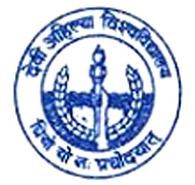 PBAS Proforma for Promotion under CASName of Candidate -----------------------------------------------------------------------------------------Department/ School ---------------------------------------------------------------------------------------- Application for promotion from: (Assistant professor (Stage 1 to stage 2 or stage 2 to stage 3), Assistant professor (stage 3) to Associate professor (Stage 4), Associate professor (Stage 4 to professor/ equivalent cadres stage 5) and professor (Stage 5 to stage 6). (Please indicate whichever is applicable)Period of Assessment for promotion:     From-------------------------to-------------------------------------  For the candidates whose due date of promotion lies between 18th July 2018 to 17th July 2021:Please select one of the following option for promotion:Option (a): The Applicant shall be considered for promotion from one Academic Level/Grade Pay to another as per the CAS under University Grants Commission (Minimum Qualifications for Appointment of Teachers and other Academic Staff in Universities and Colleges and other Measures for the Maintenance of Standards in Higher Education) Regulations, 2018.OROption (b): The Applicant shall be considered for the promotion from one Academic Level/Grade Pay to another as per the CAS provided under the UGC Regulations on Minimum Qualifications for Appointment of Teachers and other Academic Staff in Universities and Colleges and Measures for the Maintenance of Standards in Higher Education 2010 and its amendments with relaxation in the requirements of Academic Performance Indicators (API) based Performance Based Appraisal System (PBAS).  Selected Option:  _______________________________________________If your selected option is (a), then apply on Form-I. If your selected option is (b), then apply on Form-II.For other candidates:FORM - V	Devi Ahilya Vishwavidyalaya, Indore 	 PBAS Performa for Promotion under CAS (As per UGC Regulation 2018 for Applicants having Promotion due date between 1st January 2009 and 23rd July 2013)PART A : GENERAL INFORMATION AND ACADEMIC BACKGROUND Name (in Block Letters):  Father’s Name:    Mother’s Name:    Spouse Name (if applicable): Department:   Current Designation & Grade Pay:  Date of last Promotion:  Which position and grade pay are you an applicant under CAS? Date of eligibility for promotion: Date and Place of Birth: Sex (Gender): Marital Status: Nationality: Indicate whether belongs to SC/ST/OBC category: Address for correspondence:  Permanent Address:     Telephone No:    Email:   Research Degree(s) Chronological description of the appointments held prior to joining this institution Posts held after appointment at this institution: Period of Teaching Experience: 	(In Years) Research Experience:		(In Years) Field of Specialization under the subject/ Discipline: Orientation/ Refresher Course/ Research Methodology/ Faculty development programme etc. attended:  *Note: Summer School is equivalent to one orientation programme/Refresher Course for Career Advancement PurposesAny other relevant information……………………. ……………………. ……………………. Declaration I certify that the information provided is correct as per records available with the University and / or documents enclosed along with this filled in proforma. Name and Signature  Place: ……………… Date: ………………. Forwarded by Director of School / Head of the Department PART B : ACADEMIC PERFORMACE INDICATORS (APIs) IN RECRUITMENTS AND CAREER ADVANCEMENT SCHEME (CAS)PROMOTIONS OF UNIVERSITY TEACHERS(Please see detailed instructions of this PBAS proforma annexed herewith before filling up this section) CATEGORY I: TEACHING, LEARNING AND EVALUATION RELATED ACTIVITES* (Year Wise Information Required Separately) (i) Lecture, Seminars, Tutorials, Practical’s, Contact Hours (Semester Wise)  Lecture (L), Seminars (S), Tutorials (T), Practical (P), Contact Hours (C) NOTE : Please include details of primary functions & responsibilities in the University such as: Identification of academic programmes/ Feasibility studies/ management of study centers Planning, Design and development of curriculum and learning materials in self-instructional material/editing of materials/revision of materials/translation of materials/ format script development/ production of AV materials/ Course writing, Editing, of course material /Design, development and delivery of student support/technology-mediated services Policy, Planning, Development and Execution of academic programmes/ contact- cum- counseling classes/Engaging contact-cum-counseling classes of /UG/PG/Research Programme/pre- admission Counselling (ii) Preparation and imparting of Knowledge/instruction as per curriculum; syllabus enrichment by providing additional resources to students NOTE: Please include details of supplementary responsibilities such as Planning, Development and Execution of policies pertaining to seminars, tutorials, practical training classes and project work/Organisation and conduct of seminars, tutorials, practical training classes and project work pertaining to different programmes Counseling and information services Participation in seminars, tutorials, practical training and project work classes pertaining to various programmes (iii) Use of Participatory and innovative Teaching-Learning Methodologies, Updating of subject contents Please include : Planning, production and delivery of multimedia learning materials Organization and improving of knowledge through electronic media viz., radio, Audio, Video, T.V., Radio Conferencing and Teleconferencing and on line courses and services Design & Development of learning materials/editing/mixing of AV learning materials. Planning, Development and Delivery of Curriculum.Course assessment and Programme evaluation (iv) Examination Duties Assigned and Performed (Invigilation, question paper setting, evaluation/assessment of answer scripts) * Exemption from scoring under Category I, as per UGC Regulations on Minimum Qualifications for Appointment of Teachers and other Academic Staff in Universities and Colleges and Measures for the Maintenance of Standards in Higher Education 2018 point 6.3 (VII)(i).CATEGORY II: CURRICULAR, EXTENSION, PROFESSIONAL DEVELOPMENT RELATED ACTIVITIES (Year Wise Information Required Separately) Please mention your contribution to any of the following: **Maximum API Score 50 per yearCATEGORY   III: RESEARCH AND ACADEMIC CONTRIBUTION Note: Information is required cumulatively for the completed assessment period. III (A) RESEARCH PAPERS PUBLISHED IN: Published Papers in Journals:  III (B) RESEARCH PUBLICATIONS (books, chapters in books, other than refereed journal articles) III (C) RESEARCH PROJECTS AND CONSULTANCIES **For Engineering/Agriculture/Veterinary Science/Sciences/medical Sciences Only   **For Faculties of languages/ Arts/ humanities/ Social sciences/library/Physical Education / Management III (D) Research Guidance  III (E) [i] TRAINING COURSES AND CONFERENCE/SEMINAR/WORKSHOP PAPERS III (E) [ii] Papers in Conferences/Seminars/workshops etc. [iii] Invited Lecturers or presentations for Conferences/Symposia  † Wherever relevant to any specific discipline, the API score for paper in refereed journal would be augmented as follows: (i) Indexed Journals – by 5 points; (ii) papers with impact factor between 1 and 2 by 10 points; (iii) papers with impact factor between 2 and 5 by 15 points; (iv) papers with impact factor between 5 and 10 by 25 points ** If a paper presented in conference/Seminar is published in the form of proceedings, the points would accrue for the publication (III (A)) and not under presentation (III (E) (ii) Notes:  It is incumbent on the co-ordination committee proposed in these Regulations and the university to prepare and publicize within Six months subject-wise lists of journals, Periodicals and publishers under categories IIIA and B. Till such time, screening/selection committees will assess and verify the categorization and scores of publications. The API for joint publications will have to be calculated in the following manner: Of the total score for the relevant category of publication by the concerned teacher, the first/principal author and the corresponding author/supervisor/mentor of the teacher would share equally 60% of the total points and the remaining 40% would be shared equally by all other authors.  IV. SUMMARY OF API SCORES Exemption from scoring under Category I, as per UGC Regulations on Minimum Qualifications for Appointment of Teachers and other Academic Staff in Universities and Colleges and Measures for the Maintenance of Standards in Higher Education 2018 point 6.3 (VII)(i).I declare that information provided are true to the best of my knowledge and documentary evidence for each information will be produced as and when required. Signature of the Applicant with date Forwarded by the Head of the Department 	 PART C: OTHER RELEVANT INFORMATION Please give details of any other credential, significant contributions, awards received etc. not mentioned earlier LIST OF ENCLOSURES  APPENDIX - A:  APPENDIX - B: APPENDIX - C: APPENDIX - D: APPENDIX - E:  APPENDIX - F:  I certify that the information provided is correct as per records available with the University and / or documents enclosed along with the duly filled CAS proforma.  Signature of the facultyDesignation:Place:Date:   Signature of HOD  Note-: The individual PBAS proforma duly filled along with all enclosures, Submitted for CAS promotions will be duly verified by the University as necessary and placed before the Screening Cum Evaluation Committee or Selection committee for assessment / verification. ANNEXUREInstructions for filling up Part-B of the ProformaPart-B of the Proforma is based on Appendix-III, Table -1 of the UGC Regulations 2010. B(II) is based on Category II of the Table. Detailed information for the complete assessment year is to be provided. B(III) is based on Category III of the Table. Detailed information for the entire assessment period is to be provided cumulatively. The proforma is to be filled as per these table and self-assessment score given. For each category, even though several avenues of activities and their API scores are given to provide choice / opportunity to the teacher, maximum limit of scores can be given or carried forward under each category / area is indicated in the Table-1 of the UGC Regulations. FORMAT FOR SUMMARY TO BE FILLED BY THE CANDIDATE (Stage I to II)Name of Candidate  School/Department/Institute  Date of joining with AGP 6000/- with Stage 1 Whether PhD awarded: If yes date of award:  Whether M.Phil/M.Tech/L.L.M/ME/M.PharmaIf yes date of award:  Whether without PhD/M.Phil/M.Tech etc. Date of eligibility of promotion to Stage 2 Orientation program attended   If yes Dates:One Refresher/Workshop/FDP program attendedIf yes Dates:  		Academic Performance Index (Assessment period: ------------------------to-------------------------------Category II: Category III: Category II + III: (Minimum 40 / assessment period):  Name and Signatures of the candidate Remark of Screening-cum-Evaluation Committee:(                                      )		(                                      ) 	(                                      )FORMAT FOR SUMMARY TO BE FILLED BY THE CANDIDATE (Stage II to III)Name of Candidate  School/Department/Institute  Date of joining with AGP 7000/- with Stage 2 Date of eligibility of promotion to Stage 3 One Refresher/Workshop/FDP program attendedIf yes Dates:  Academic Performance Index (Assessment period: ----------------------------to--------------------------------Category II: Category III: Category II + III: (Minimum 100 / assessment period):  Name and Signatures of the candidate Remark of Screening-cum-Evaluation Committee:(                                      )		(                                      ) 	(                                      )FORMAT FOR SUMMARY TO BE FILLED BY THE CANDIDATE (Stage III to IV)Name of Candidate  School/Department/Institute  Date of joining with AGP 8000/- with Stage 3 Date of eligibility of promotion to Reader Stage 4 One Refresher/Workshop/FDP program(minimum one week) attended If Yes Dates:  Three Publications in Entire Period as Assistant Professor(Yes or No)Academic Performance Index (Assessment period: ----------------------------to--------------------------------Category II: Category III: Category II + III: (Minimum 90 / assessment period):  Name and Signatures of the candidate Remark of Screening-cum-Evaluation Committee:(                                      )		(                                      ) 	(                                      )FORMAT FOR SUMMARY TO BE FILLED BY THE CANDIDATE (Stage IV to V)Name of Candidate  School/Department/Institute  Date of joining with AGP 9000/- with Stage 4 Date of eligibility of promotion to Professor Stage 5Whether PhD awarded:If yes Date of Award:  Five publications in Stage 3 and Stage 4 takentogether (yes/no) Academic Performance Index (Assessment period: ----------------------------to--------------------------------Category II: Category III: Category II + III: (Minimum 120 / assessment period):  Name and Signatures of the candidate Remark of Screening-cum-Evaluation Committee:(                                      )		(                                      ) 	(                                      )Due Date of Promotion Lies Applicable Application FormFrom 18th July 2021 onwardsForm-IFrom 11th July 2016 to 17th July 2018Form-IIFrom 3rd May 2016 to 10th July 2016Form-IIIFrom 24th July 2013 to 2nd May 2016Form-IVFrom 1st January 2009 to 23rd July 2013Form-VDegrees Subject of PG/ Title of Research Percentage of Marks Obtained/ Division/ GradeYear of Passing PG/ Date of Award of Research DegreeUniversity M.Phil/ME/MTech/MPharma/LLMPh.D. D.Sc./D.Lit. Designation Name 	of Employer Date of Joining Date of Joining Salary with Grade Reason of Leaving Designation Name 	of Employer Joining Leaving Salary with Grade Reason of Leaving Designation Department Date of actual Joining Date of actual Joining Grade Designation Department From To Grade Name of course  University/InstitutePlace Duration (From…To….)Sponsoring Agency S. No. Course/ Paper Level Mode of Teaching No. of Classes/per week allotted Total Number of classes conducted Practical % of classes taken as per documented record1. 2. 3. 4. S. No. Course Paper Consulted  Prescribed Additional Resources Provided  1. 2. 3. 4. S. No. Short Description 1. 2. 3. 4. S. No. Type of Examination Duties Duties Assigned Extent to which carried out (%) 1. 2. 3. 4. (i) Student related co-curricular, extension and Field based activities (Such as extension workthrough NSS/NCC and other channels, cultural activities, subject related events, advisementand counseling) (Max. Score 20) (i) Student related co-curricular, extension and Field based activities (Such as extension workthrough NSS/NCC and other channels, cultural activities, subject related events, advisementand counseling) (Max. Score 20) (i) Student related co-curricular, extension and Field based activities (Such as extension workthrough NSS/NCC and other channels, cultural activities, subject related events, advisementand counseling) (Max. Score 20) (i) Student related co-curricular, extension and Field based activities (Such as extension workthrough NSS/NCC and other channels, cultural activities, subject related events, advisementand counseling) (Max. Score 20) S. No. Type of Activity Average Hrs. /week API Score 1. 2. 3. 4. 5. (ii) Contribution to Corporate Life and Management of the department and institution through participation in academic and administrative committees and responsibilities. (Max. Score 15) (ii) Contribution to Corporate Life and Management of the department and institution through participation in academic and administrative committees and responsibilities. (Max. Score 15) (ii) Contribution to Corporate Life and Management of the department and institution through participation in academic and administrative committees and responsibilities. (Max. Score 15) (ii) Contribution to Corporate Life and Management of the department and institution through participation in academic and administrative committees and responsibilities. (Max. Score 15) S. No. Contribution to Corporate Life and        Management of the Institution Yearly/Semester wise responsibility API Score 1. 2. 3. 4. 5. (iii) Professional Development Activities: [Includes participation in seminars, conference, short term, training courses, talks, lectures, membership of associations, dissemination and general activates not covered in category III below] (Max. Score 15) (iii) Professional Development Activities: [Includes participation in seminars, conference, short term, training courses, talks, lectures, membership of associations, dissemination and general activates not covered in category III below] (Max. Score 15) (iii) Professional Development Activities: [Includes participation in seminars, conference, short term, training courses, talks, lectures, membership of associations, dissemination and general activates not covered in category III below] (Max. Score 15) (iii) Professional Development Activities: [Includes participation in seminars, conference, short term, training courses, talks, lectures, membership of associations, dissemination and general activates not covered in category III below] (Max. Score 15) S. No. Professional Development Activities Yearly/Semester wise responsibility API Score 1. 2. 3. 4. 5. TOTAL SCORE** (i+ii+iii)  TOTAL SCORE** (i+ii+iii)  TOTAL SCORE** (i+ii+iii)  S. No. Title with page no. Journal ISSN/ISBN No.  Whether peer reviewed. Impact factor, if any  No. of Coauthors Whether you are the main author  API  Score A(i) Refereed journals (15/publication) A(i) Refereed journals (15/publication) A(i) Refereed journals (15/publication) A(i) Refereed journals (15/publication) A(i) Refereed journals (15/publication) A(i) Refereed journals (15/publication) A(i) Refereed journals (15/publication) A(i) Refereed journals (15/publication) 1. 2. 3. 4. 5. A(ii) Non-refereed but recognized and reputable journals and periodicals, having ISBN/ISSN numbers (10/Publication) A(ii) Non-refereed but recognized and reputable journals and periodicals, having ISBN/ISSN numbers (10/Publication) A(ii) Non-refereed but recognized and reputable journals and periodicals, having ISBN/ISSN numbers (10/Publication) A(ii) Non-refereed but recognized and reputable journals and periodicals, having ISBN/ISSN numbers (10/Publication) A(ii) Non-refereed but recognized and reputable journals and periodicals, having ISBN/ISSN numbers (10/Publication) A(ii) Non-refereed but recognized and reputable journals and periodicals, having ISBN/ISSN numbers (10/Publication) A(ii) Non-refereed but recognized and reputable journals and periodicals, having ISBN/ISSN numbers (10/Publication) A(ii) Non-refereed but recognized and reputable journals and periodicals, having ISBN/ISSN numbers (10/Publication) 1. 2. 3. 4. 5. A(iii) Conference proceedings as full papers, etc. (Abstracts not to be included) (10/publication) A(iii) Conference proceedings as full papers, etc. (Abstracts not to be included) (10/publication) A(iii) Conference proceedings as full papers, etc. (Abstracts not to be included) (10/publication) A(iii) Conference proceedings as full papers, etc. (Abstracts not to be included) (10/publication) A(iii) Conference proceedings as full papers, etc. (Abstracts not to be included) (10/publication) A(iii) Conference proceedings as full papers, etc. (Abstracts not to be included) (10/publication) A(iii) Conference proceedings as full papers, etc. (Abstracts not to be included) (10/publication) A(iii) Conference proceedings as full papers, etc. (Abstracts not to be included) (10/publication) 1. 2. 3. 4. 5. Total API’s Score Total API’s Score Total API’s Score Total API’s Score Total API’s Score Total API’s Score Total API’s Score S. No. Title with page no. Book Title, editor & publisher ISSN/ISBN No. Whether peer Reviewed. Impact factor, if any No. of Coauthors Whether you are the main author API Score (i) Text or Reference Books published by International Publishers with an Established peer review System (50/Sole Author; 10/ Chapter in an edited book) (i) Text or Reference Books published by International Publishers with an Established peer review System (50/Sole Author; 10/ Chapter in an edited book) (i) Text or Reference Books published by International Publishers with an Established peer review System (50/Sole Author; 10/ Chapter in an edited book) (i) Text or Reference Books published by International Publishers with an Established peer review System (50/Sole Author; 10/ Chapter in an edited book) (i) Text or Reference Books published by International Publishers with an Established peer review System (50/Sole Author; 10/ Chapter in an edited book) (i) Text or Reference Books published by International Publishers with an Established peer review System (50/Sole Author; 10/ Chapter in an edited book) (i) Text or Reference Books published by International Publishers with an Established peer review System (50/Sole Author; 10/ Chapter in an edited book) (i) Text or Reference Books published by International Publishers with an Established peer review System (50/Sole Author; 10/ Chapter in an edited book) 1. 2. 3. 4. 5. (ii) Subjects Books by National level publishers/State and Central Govt. Publications with ISBN/ISSN numbers) (25/sole author; 5/chapter in edited books) (ii) Subjects Books by National level publishers/State and Central Govt. Publications with ISBN/ISSN numbers) (25/sole author; 5/chapter in edited books) (ii) Subjects Books by National level publishers/State and Central Govt. Publications with ISBN/ISSN numbers) (25/sole author; 5/chapter in edited books) (ii) Subjects Books by National level publishers/State and Central Govt. Publications with ISBN/ISSN numbers) (25/sole author; 5/chapter in edited books) (ii) Subjects Books by National level publishers/State and Central Govt. Publications with ISBN/ISSN numbers) (25/sole author; 5/chapter in edited books) (ii) Subjects Books by National level publishers/State and Central Govt. Publications with ISBN/ISSN numbers) (25/sole author; 5/chapter in edited books) (ii) Subjects Books by National level publishers/State and Central Govt. Publications with ISBN/ISSN numbers) (25/sole author; 5/chapter in edited books) (ii) Subjects Books by National level publishers/State and Central Govt. Publications with ISBN/ISSN numbers) (25/sole author; 5/chapter in edited books) 1. 2. 3. 4. 5. (iii) Subject Books by other local publishers with ISBN/ISSN numbers Chapters contributed to edited knowledge based volumes published by international Publishers (15/sole author; 3/chapter in edited books; 10/chapter) (iii) Subject Books by other local publishers with ISBN/ISSN numbers Chapters contributed to edited knowledge based volumes published by international Publishers (15/sole author; 3/chapter in edited books; 10/chapter) (iii) Subject Books by other local publishers with ISBN/ISSN numbers Chapters contributed to edited knowledge based volumes published by international Publishers (15/sole author; 3/chapter in edited books; 10/chapter) (iii) Subject Books by other local publishers with ISBN/ISSN numbers Chapters contributed to edited knowledge based volumes published by international Publishers (15/sole author; 3/chapter in edited books; 10/chapter) (iii) Subject Books by other local publishers with ISBN/ISSN numbers Chapters contributed to edited knowledge based volumes published by international Publishers (15/sole author; 3/chapter in edited books; 10/chapter) (iii) Subject Books by other local publishers with ISBN/ISSN numbers Chapters contributed to edited knowledge based volumes published by international Publishers (15/sole author; 3/chapter in edited books; 10/chapter) (iii) Subject Books by other local publishers with ISBN/ISSN numbers Chapters contributed to edited knowledge based volumes published by international Publishers (15/sole author; 3/chapter in edited books; 10/chapter) (iii) Subject Books by other local publishers with ISBN/ISSN numbers Chapters contributed to edited knowledge based volumes published by international Publishers (15/sole author; 3/chapter in edited books; 10/chapter) 1. 2. 3. 4. 5. (iv) Chapters in knowledge based Volumes by Indian/National Level Publishers with ISBN/ISSN numbers and with numbers of National and International directories (5/Chapter) (iv) Chapters in knowledge based Volumes by Indian/National Level Publishers with ISBN/ISSN numbers and with numbers of National and International directories (5/Chapter) (iv) Chapters in knowledge based Volumes by Indian/National Level Publishers with ISBN/ISSN numbers and with numbers of National and International directories (5/Chapter) (iv) Chapters in knowledge based Volumes by Indian/National Level Publishers with ISBN/ISSN numbers and with numbers of National and International directories (5/Chapter) (iv) Chapters in knowledge based Volumes by Indian/National Level Publishers with ISBN/ISSN numbers and with numbers of National and International directories (5/Chapter) (iv) Chapters in knowledge based Volumes by Indian/National Level Publishers with ISBN/ISSN numbers and with numbers of National and International directories (5/Chapter) (iv) Chapters in knowledge based Volumes by Indian/National Level Publishers with ISBN/ISSN numbers and with numbers of National and International directories (5/Chapter) (iv) Chapters in knowledge based Volumes by Indian/National Level Publishers with ISBN/ISSN numbers and with numbers of National and International directories (5/Chapter) 1. 2. 3. 4. 5. Total Score Total Score Total Score Total Score Total Score Total Score Total Score S. No. S. No. Title  Agency Period  Grant/Amount Mobilized (Rs. Lakh) API Score  (i)SponsoredProjects carriedout/ongoing(a) Major Projects amount mobilized with grants above 30.0 Lakh (20/Each project) (a) Major Projects amount mobilized with grants above 30.0 Lakh (20/Each project) (a) Major Projects amount mobilized with grants above 30.0 Lakh (20/Each project) (a) Major Projects amount mobilized with grants above 30.0 Lakh (20/Each project) (a) Major Projects amount mobilized with grants above 30.0 Lakh (20/Each project) (a) Major Projects amount mobilized with grants above 30.0 Lakh (20/Each project) (a) Major Projects amount mobilized with grants above 30.0 Lakh (20/Each project) (i)SponsoredProjects carriedout/ongoing(i)SponsoredProjects carriedout/ongoing(i)SponsoredProjects carriedout/ongoing(i)SponsoredProjects carriedout/ongoing(i)SponsoredProjects carriedout/ongoing(i)SponsoredProjects carriedout/ongoing(b)  Major projects (Amount mobilized with grants above 5 lakhs up to 30.0 lakhs (15/Each project) (b)  Major projects (Amount mobilized with grants above 5 lakhs up to 30.0 lakhs (15/Each project) (b)  Major projects (Amount mobilized with grants above 5 lakhs up to 30.0 lakhs (15/Each project) (b)  Major projects (Amount mobilized with grants above 5 lakhs up to 30.0 lakhs (15/Each project) (b)  Major projects (Amount mobilized with grants above 5 lakhs up to 30.0 lakhs (15/Each project) (b)  Major projects (Amount mobilized with grants above 5 lakhs up to 30.0 lakhs (15/Each project) (b)  Major projects (Amount mobilized with grants above 5 lakhs up to 30.0 lakhs (15/Each project) (i)SponsoredProjects carriedout/ongoing(i)SponsoredProjects carriedout/ongoing(i)SponsoredProjects carriedout/ongoing(i)SponsoredProjects carriedout/ongoing(i)SponsoredProjects carriedout/ongoing(i)SponsoredProjects carriedout/ongoing(C) minor projects (Amount mobilized with grants above Rs. 50,000 up to Rs. 5 lakhs (10/Each project) (C) minor projects (Amount mobilized with grants above Rs. 50,000 up to Rs. 5 lakhs (10/Each project) (C) minor projects (Amount mobilized with grants above Rs. 50,000 up to Rs. 5 lakhs (10/Each project) (C) minor projects (Amount mobilized with grants above Rs. 50,000 up to Rs. 5 lakhs (10/Each project) (C) minor projects (Amount mobilized with grants above Rs. 50,000 up to Rs. 5 lakhs (10/Each project) (C) minor projects (Amount mobilized with grants above Rs. 50,000 up to Rs. 5 lakhs (10/Each project) (C) minor projects (Amount mobilized with grants above Rs. 50,000 up to Rs. 5 lakhs (10/Each project) (i)SponsoredProjects carriedout/ongoing(i)SponsoredProjects carriedout/ongoing(i)SponsoredProjects carriedout/ongoing(i)SponsoredProjects carriedout/ongoing(i)SponsoredProjects carriedout/ongoing(ii)Consultancy projects carried out/ongoingAmount mobilized with minimum of Rs. 10 lakh (10/ Every Rs. 10.0 Lakh) Amount mobilized with minimum of Rs. 10 lakh (10/ Every Rs. 10.0 Lakh) Amount mobilized with minimum of Rs. 10 lakh (10/ Every Rs. 10.0 Lakh) Amount mobilized with minimum of Rs. 10 lakh (10/ Every Rs. 10.0 Lakh) Amount mobilized with minimum of Rs. 10 lakh (10/ Every Rs. 10.0 Lakh) Amount mobilized with minimum of Rs. 10 lakh (10/ Every Rs. 10.0 Lakh) Amount mobilized with minimum of Rs. 10 lakh (10/ Every Rs. 10.0 Lakh) (ii)Consultancy projects carried out/ongoing(ii)Consultancy projects carried out/ongoing(ii)Consultancy projects carried out/ongoing(ii)Consultancy projects carried out/ongoing(iii) Completed projects: Quality Evaluation Completed project Report(Acceptance from funding agency) [20/Each major project and 10/Each Minor Project) Completed project Report(Acceptance from funding agency) [20/Each major project and 10/Each Minor Project) Completed project Report(Acceptance from funding agency) [20/Each major project and 10/Each Minor Project) Completed project Report(Acceptance from funding agency) [20/Each major project and 10/Each Minor Project) Completed project Report(Acceptance from funding agency) [20/Each major project and 10/Each Minor Project) Completed project Report(Acceptance from funding agency) [20/Each major project and 10/Each Minor Project) Completed project Report(Acceptance from funding agency) [20/Each major project and 10/Each Minor Project) (iii) Completed projects: Quality Evaluation (iii) Completed projects: Quality Evaluation (iii) Completed projects: Quality Evaluation (iii) Completed projects: Quality Evaluation (iv) Projects outcome/ outputs Patent/ Technology Transfer/ product/process (30/Each national level output or Patent/ 50/Each for international level) Patent/ Technology Transfer/ product/process (30/Each national level output or Patent/ 50/Each for international level) Patent/ Technology Transfer/ product/process (30/Each national level output or Patent/ 50/Each for international level) Patent/ Technology Transfer/ product/process (30/Each national level output or Patent/ 50/Each for international level) Patent/ Technology Transfer/ product/process (30/Each national level output or Patent/ 50/Each for international level) Patent/ Technology Transfer/ product/process (30/Each national level output or Patent/ 50/Each for international level) Patent/ Technology Transfer/ product/process (30/Each national level output or Patent/ 50/Each for international level) (iv) Projects outcome/ outputs (iv) Projects outcome/ outputs (iv) Projects outcome/ outputs (iv) Projects outcome/ outputs S. No. Title  Agency Period  Grant/Amount Mobilized  (Rs. Lakh) API Score  (i)SponsoredProjects carriedout/ongoing(a) Major Projects amount mobilized with grants above 5.0 Lakhs (20/Each project) (a) Major Projects amount mobilized with grants above 5.0 Lakhs (20/Each project) (a) Major Projects amount mobilized with grants above 5.0 Lakhs (20/Each project) (a) Major Projects amount mobilized with grants above 5.0 Lakhs (20/Each project) (a) Major Projects amount mobilized with grants above 5.0 Lakhs (20/Each project) (a) Major Projects amount mobilized with grants above 5.0 Lakhs (20/Each project) (i)SponsoredProjects carriedout/ongoing(i)SponsoredProjects carriedout/ongoing(i)SponsoredProjects carriedout/ongoing(i)SponsoredProjects carriedout/ongoing(i)SponsoredProjects carriedout/ongoing(b)  Major projects Amount mobilized with grants above 3.00 lakhs up to 5.00 lakhs (15/Each project) (b)  Major projects Amount mobilized with grants above 3.00 lakhs up to 5.00 lakhs (15/Each project) (b)  Major projects Amount mobilized with grants above 3.00 lakhs up to 5.00 lakhs (15/Each project) (b)  Major projects Amount mobilized with grants above 3.00 lakhs up to 5.00 lakhs (15/Each project) (b)  Major projects Amount mobilized with grants above 3.00 lakhs up to 5.00 lakhs (15/Each project) (b)  Major projects Amount mobilized with grants above 3.00 lakhs up to 5.00 lakhs (15/Each project) (i)SponsoredProjects carriedout/ongoing(i)SponsoredProjects carriedout/ongoing(i)SponsoredProjects carriedout/ongoing(i)SponsoredProjects carriedout/ongoing(i)SponsoredProjects carriedout/ongoing(C) minor projects (Amount mobilized with grants above Rs. 25,000 up to Rs. 3 lakhs (10/Each project) (C) minor projects (Amount mobilized with grants above Rs. 25,000 up to Rs. 3 lakhs (10/Each project) (C) minor projects (Amount mobilized with grants above Rs. 25,000 up to Rs. 3 lakhs (10/Each project) (C) minor projects (Amount mobilized with grants above Rs. 25,000 up to Rs. 3 lakhs (10/Each project) (C) minor projects (Amount mobilized with grants above Rs. 25,000 up to Rs. 3 lakhs (10/Each project) (C) minor projects (Amount mobilized with grants above Rs. 25,000 up to Rs. 3 lakhs (10/Each project) (i)SponsoredProjects carriedout/ongoing(i)SponsoredProjects carriedout/ongoing(i)SponsoredProjects carriedout/ongoing(i)SponsoredProjects carriedout/ongoing(ii)Consultancy projects carried out/ongoingAmount mobilized with minimum of Rs. 2.0 lakh (10/ Every Rs. 2.0 Lakh) Amount mobilized with minimum of Rs. 2.0 lakh (10/ Every Rs. 2.0 Lakh) Amount mobilized with minimum of Rs. 2.0 lakh (10/ Every Rs. 2.0 Lakh) Amount mobilized with minimum of Rs. 2.0 lakh (10/ Every Rs. 2.0 Lakh) Amount mobilized with minimum of Rs. 2.0 lakh (10/ Every Rs. 2.0 Lakh) Amount mobilized with minimum of Rs. 2.0 lakh (10/ Every Rs. 2.0 Lakh) (ii)Consultancy projects carried out/ongoing(ii)Consultancy projects carried out/ongoing(ii)Consultancy projects carried out/ongoing(iii) Completed projects: Quality Evaluation Completed project Report(Acceptance by funding agency) [20/Each major project and 10/Each Minor Project) Completed project Report(Acceptance by funding agency) [20/Each major project and 10/Each Minor Project) Completed project Report(Acceptance by funding agency) [20/Each major project and 10/Each Minor Project) Completed project Report(Acceptance by funding agency) [20/Each major project and 10/Each Minor Project) Completed project Report(Acceptance by funding agency) [20/Each major project and 10/Each Minor Project) Completed project Report(Acceptance by funding agency) [20/Each major project and 10/Each Minor Project) (iii) Completed projects: Quality Evaluation (iii) Completed projects: Quality Evaluation (iii) Completed projects: Quality Evaluation (iv) Projects outcome/ outputs Major policy document of Govt. bodies at Central and State Level (30/Each national level output or Patent/ 50/Each for international level) Major policy document of Govt. bodies at Central and State Level (30/Each national level output or Patent/ 50/Each for international level) Major policy document of Govt. bodies at Central and State Level (30/Each national level output or Patent/ 50/Each for international level) Major policy document of Govt. bodies at Central and State Level (30/Each national level output or Patent/ 50/Each for international level) Major policy document of Govt. bodies at Central and State Level (30/Each national level output or Patent/ 50/Each for international level) Major policy document of Govt. bodies at Central and State Level (30/Each national level output or Patent/ 50/Each for international level) (iv) Projects outcome/ outputs (iv) Projects outcome/ outputs (iv) Projects outcome/ outputs S. No. Number Enrolled Thesis Submitted  Degree awarded  API Score M.Phil/ME/MTech/LLM/M.Pharma (Degree Awarded only) [3/ Each candidate] M.Phil/ME/MTech/LLM/M.Pharma (Degree Awarded only) [3/ Each candidate] M.Phil/ME/MTech/LLM/M.Pharma (Degree Awarded only) [3/ Each candidate] M.Phil/ME/MTech/LLM/M.Pharma (Degree Awarded only) [3/ Each candidate] M.Phil/ME/MTech/LLM/M.Pharma (Degree Awarded only) [3/ Each candidate] M.Phil/ME/MTech/LLM/M.Pharma (Degree Awarded only) [3/ Each candidate] Ph.D. Ph.D (Degree Awarded) [10/Each Candidate] Ph.D (Degree Awarded) [10/Each Candidate] Ph.D (Degree Awarded) [10/Each Candidate] Ph.D. Ph.D. Ph.D. (Thesis Submitted) [7/Each Candidate] Ph.D. (Thesis Submitted) [7/Each Candidate] Ph.D. (Thesis Submitted) [7/Each Candidate] Ph.D. S. No. Programme Duration Organized by API Score (i) Refresher Courses, Methodology Workshops, training, teaching-learning Technology Programmes, Soft skills development programmes, Faculty Development programmes(Max. 30 points) (i) Refresher Courses, Methodology Workshops, training, teaching-learning Technology Programmes, Soft skills development programmes, Faculty Development programmes(Max. 30 points) (i) Refresher Courses, Methodology Workshops, training, teaching-learning Technology Programmes, Soft skills development programmes, Faculty Development programmes(Max. 30 points) (i) Refresher Courses, Methodology Workshops, training, teaching-learning Technology Programmes, Soft skills development programmes, Faculty Development programmes(Max. 30 points) (i) Refresher Courses, Methodology Workshops, training, teaching-learning Technology Programmes, Soft skills development programmes, Faculty Development programmes(Max. 30 points) a) Not less than two weeks duration (20/each) a) Not less than two weeks duration (20/each) a) Not less than two weeks duration (20/each) a) Not less than two weeks duration (20/each) a) Not less than two weeks duration (20/each) b) One week duration (10/each) b) One week duration (10/each) b) One week duration (10/each) b) One week duration (10/each) b) One week duration (10/each) S. No. S. No. Title of the paper presented  Title 	of Conference /  Seminar etc. Date(s) of the event  Organized by Whether International/National/ State  API Score  E (ii) Papers in Conferences/Seminars/workshops etc.** Participation and Presentation of research papers (oral/poster) in E (ii) Papers in Conferences/Seminars/workshops etc.** Participation and Presentation of research papers (oral/poster) in E (ii) Papers in Conferences/Seminars/workshops etc.** Participation and Presentation of research papers (oral/poster) in E (ii) Papers in Conferences/Seminars/workshops etc.** Participation and Presentation of research papers (oral/poster) in E (ii) Papers in Conferences/Seminars/workshops etc.** Participation and Presentation of research papers (oral/poster) in E (ii) Papers in Conferences/Seminars/workshops etc.** Participation and Presentation of research papers (oral/poster) in E (ii) Papers in Conferences/Seminars/workshops etc.** Participation and Presentation of research papers (oral/poster) in a) International conference (10/Each) a) International conference (10/Each) a) International conference (10/Each) a) International conference (10/Each) a) International conference (10/Each) b)National Conference (7.5/Each) b)National Conference (7.5/Each) b)National Conference (7.5/Each) b)National Conference (7.5/Each) b)National Conference (7.5/Each) c) Regional /State level (5/each) c) Regional /State level (5/each) c) Regional /State level (5/each) c) Regional /State level (5/each) d) Local university/ College level (3/each) d) Local university/ College level (3/each) d) Local university/ College level (3/each) d) Local university/ College level (3/each) d) Local university/ College level (3/each) (iii) Invited Lectures or presentations for Conferences/Symposia (iii) Invited Lectures or presentations for Conferences/Symposia (iii) Invited Lectures or presentations for Conferences/Symposia (iii) Invited Lectures or presentations for Conferences/Symposia (iii) Invited Lectures or presentations for Conferences/Symposia (iii) Invited Lectures or presentations for Conferences/Symposia (iii) Invited Lectures or presentations for Conferences/Symposia (iii) Invited Lectures or presentations for Conferences/Symposia International (10/Each) International (10/Each) International (10/Each) International (10/Each) International (10/Each) International (10/Each) National (5/each) National (5/each) National (5/each) National (5/each) National (5/each) National (5/each) Category Activity API Score (Year Wise) API Score (Year Wise) API Score (Year Wise) API Score (Year Wise) Total Claimed API Score for Assessment Period Verified API score II Co-curricular, extension, professional development  related  activities YearYear Year Year Year II Co-curricular, extension, professional development  related  activities III Research and Academic Contributions S. No.Details (Mention Year, Value etc. where relevant 1. 2. 3. 4. 5. RecommendedNot RecommendedDate of EligibilityRecommendedNot RecommendedDate of EligibilityRecommendedNot RecommendedDate of EligibilityRecommendedNot RecommendedDate of Eligibility